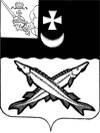  АДМИНИСТРАЦИИ БЕЛОЗЕРСКИЙ  МУНИЦИПАЛЬНЫЙ   РАЙОН  ВОЛОГОДСКОЙ ОБЛАСТИП О С Т А Н О В Л Е Н И ЕОт 24.10.2019 № 511Об организации общественныхработ в 2019 году    В соответствии с пунктами 8 и 9 Положения об организации общественных работ, утвержденного постановлением Правительства Российской Федерации от 14.07.1997 № 875 (с изменениями), пунктом 2 постановления Правительства Вологодской области от 17.12.2018 № 1131 «Об организации общественных работ в 2019 году»ПОСТАНОВЛЯЮ:   1. Утвердить виды общественных работ, организуемых на территории Белозерского муниципального района в 2019 году, согласно приложению к настоящему постановлению.    2. Рекомендовать предприятиям, организациям и учреждениям района обеспечить организацию общественных работ на основе заключения договоров с отделением занятости населения по Белозерскому району КУ ВО «ЦЗН Вологодской области» отделение занятости населения».    3. Настоящее постановление подлежит опубликовать в районной газете «Белозерье» и на официальном сайте Белозерского муниципального района в информационно-телекоммуникационной сети «Интернет».Руководитель администрации района				Д.А.СоловьевУтвержденыпостановлениемадминистрации районаот_____________№ _____Виды общественных работ, организуемых на территории Белозерского муниципального района в 2019 году1. Бетонирование и покраска бордюров и дорожных ограждений, знаков и павильонов.2. Благоустройство сдаваемых объектов строительства.3. Вспомогательная деятельность при художественно-оформительских работах.4. Вспомогательные и подсобные работы в организациях здравоохранения, образования, культуры, социальной защиты, других организациях.5. Вспомогательные и подсобные работы при оказании населению услуг торговли, общественного питания и бытового обслуживания.6. Вспомогательные работы в архивах.7. Вспомогательные работы в библиотеках.8. Вспомогательные работы в промышленности.9. Вспомогательные работы по оборудованию и уборке спортивных площадок.10. Вспомогательные работы по устройству тротуаров и подъездных путей.11. Вспомогательные работы при восстановлении и замене памятных знаков.12. Вспомогательные работы при восстановлении объектов культурного наследия.13. Вспомогательные работы при организации вывоза мусора.14. Вспомогательные работы при обеспечении оздоровления и отдыха детей в период каникул.15. Вспомогательные работы при оборудовании детских площадок.16. Вспомогательные работы при оформлении документов органах местного самоуправления муниципальных образований области, муниципальных и общественных организациях района.17. Вспомогательные работы при подготовке к отопительному сезону.18. Вспомогательные работы при приемке вторичного сырья.19. Вспомогательные работы по производству хлеба и хлебобулочных изделий.20. Вспомогательные работы при ремонте и обслуживании автотранспортных средств.21. Вспомогательные работы при ремонте и строительстве дорожного полотна.22. Вспомогательные работы при ремонте мостов, объектов социально-культурного назначения.23. Вырубка деревьев и кустарников на мелиоративных каналах.24. Вырубка деревьев и кустарников под линиями электропередач.25. Вырубка и уборка поросли вдоль дорог.26. Высадка рассады овощей и цветов.27. Доставка транспортом питьевой воды населению.28. Заготовка дров и веников для общественных бань.29. Заготовка кормов и уборка урожая.30. Заготовка пищевых лесных ресурсов и сбор лекарственных растений.31. Заполнение похозяйственных книг.32. Изготовление и установка адресных указателей на зданиях.33. Изготовление папок и коробок.34. Колка, распиловка и укладка дров.35. Копка ям для установки барьерного ограждения.36. Курьерские работы.37. Мытье окон производственных и непроизводственных помещений.38. Обрезка деревьев и кустарников, работы по озеленению, вырубка и уборка поросли в скверах и парках.39. Обслуживание аттракционов.40. Обслуживание экскурсий.41. Обустройство родников и ключей.42. Организация досуга детей в учреждениях культуры, в организациях отдыха детей и их оздоровления.43. Оформление стендов, планшетов, альбомов для ветеранов и участников войн.44. Охрана объектов (работа сторожем, вахтером, охранником, дежурным по зданию).45. Очистка и подготовка овощехранилищ.46. Очистка и ремонт пожарных водоемов.47. Очистка от грязи, снега и льда водопроводных труб, элементов мостов и путепроводов, недоступных для специальной техники.48. Очистка полосы отвода автомобильных дорог от древесно-кустарниковой растительности.49. Очистка придорожных канав в населенных пунктах области.50. Очистка фасадов зданий и сооружений от несанкционированно размещенных надписей, объявлений, носящих информационно-рекламный характер.51. Ошкуривание бревен.52. Переборка картофеля.53. Погрузка и разгрузка сырья, материалов, инвентаря и готовой продукции.54. Подготовка и проведение новогодних и рождественских праздников для детей.55. Подготовка семян к посеву.56. Подсобные и вспомогательные работы при прокладке водопроводных, газовых, канализационных коммуникаций, проведении мелиоративных (ирригационных) работ.57. Подсобные работы в животноводческих помещениях.58. Подсобные работы, посадка саженцев в лесном хозяйстве.59. Подсобные работы на лесозаготовках.60. Подсобные работы в складских помещениях.61. Подсобные работы в строительстве жилья и объектов социально-культурного назначения.62. Подсобные работы при изготовлении изделий народных художественных промыслов.63. Подсобные работы при обслуживании автотранспорта.64. Подсобные работы при переработке сельскохозяйственной продукции.65. Подсобные работы при проведении мероприятий культурного назначения (фестивалей, спортивных соревнований и др.).66. Подсобные работы при производстве строительных материалов.67. Подсобные работы при строительно-монтажных работах.68. Подсобные работы при эксплуатации зданий и сооружений организаций образования, социального обслуживания, жилищно-коммунального хозяйства и других организаций.69. Посевные работы.70. Приведение в порядок воинских захоронений, мемориалов, братских могил, воинских и общественных кладбищ.71. Прополка и уборка овощей.72. Работа в гардеробе (прием и выдача верхней одежды).73. Работа по санитарной обработке и уборке помещений в медицинских организациях.74. Работа в качестве истопника, кочегара котельной в организациях образования, здравоохранения, социального обслуживания, жилищно-коммунального хозяйства, других организациях.75. Работа по сборке, обработке, перевозке, доставке почтовой корреспонденции.76. Работа по уходу за детьми в дошкольных образовательных организациях.77. Работа в качестве кухонного рабочего в организациях образования, здравоохранения, социального обслуживания, жилищно-коммунального хозяйства, других организациях.78. Работа в качестве мойщика посуды в организациях образования, здравоохранения, социального обслуживания, жилищно-коммунального хозяйства, других организациях.79. Работа на сельскохозяйственных машинах.80. Работа на хлебоприемном пункте.81. Работа продавцом в магазинах на период отпусков.82. Работа смотрителем музея.83. Работа сортировщиком почтовых отправлений и произведений печати.84. Работы по благоустройству территории поселения.85. Работы по борьбе с вредителями сельскохозяйственных растений без применения пестицидов и агрохимикатов (колорадским жуком и др.).86. Работы по озеленению улиц и дворовых территорий.87. Работы, связанные с переработкой рыбы и морепродуктов.88. Работы, связанные с содержанием и выпасом скота.89. Разборка домов, подлежащих сносу.90. Расклейка афиш.91. Распространение билетов на культурно-массовые и спортивные мероприятия.92. Распространение печатных изданий.93. Расчистка прорубей.94. Расчистка снега и залив катков.95. Регистрация и выдача медицинских карт.96. Ремонт и изготовление тары.97. Ремонт и сборка мебели.98. Ремонт книг.99. Ремонт малых архитектурных форм.100. Руководство бригадами школьников.101. Сбор и переработка вторичного сырья и отходов.102. Скашивание, вырубка, подкапывание борщевика.103. Скашивание травы в парках, скверах, на обочинах дорог, на территориях организаций.104. Слесарные работы.105. Сопровождение детей в транспорте.106. Сортировка и упаковка стеклотары.107. Сортировка овощей и фруктов.108. Стирка белья.109. Строительство и чистка колодцев.110. Уборка гостиничных номеров.111. Уборка камня с полей.112. Уборка помещений для автотранспорта.113. Уборка помещений, лестничных площадок жилых домов.114. Уборка служебных помещений.115. Уборка снега с крыш и территорий.116. Уборка территорий детских площадок.117. Уборка территорий объектов культурного наследия.118. Уборка территорий пляжей.119. Уборка территорий сельских поселений.120. Уборка улиц, дворовых территорий, территорий организаций.121. Укладка овощей и фруктов на хранение.122. Укладка пиломатериалов и деталей из древесины.123. Упаковка готовой продукции.124. Установка снегозадерживающих щитов, их ремонт.125. Уход за престарелыми гражданами, инвалидами, участниками Великой Отечественной войны и больными людьми на дому, в организациях социального обслуживания и медицинских организациях.126. Участие в проведении общественных кампаний (статистических, социологических, избирательных).